Гимназија „Јосиф Панчић“Бајина БаштаИЗРАДА МАТУРСКОГ РАДА(упутство за ученике)Бајина Башта, 2019.САДРЖАЈУвод	Матурски рад је стручни рад који ученик израђује на изабрану тему уз помоћ наставника-ментора. Сврха је матурског рада да ученик покаже колико влада материјом у вези са темом, у којој мери је усвојио методе и приступ обради теме, како се служи литературом, да ли је оспособљен да анализира, критички размишља и да самостално изрази свој лични став у односу на тему коју обрађује.	Израда матурског рада се састоји из неколико етапа: након прикупљања материјала који ће се користити за израду матурског рада ученик приступа проучавању материјала, прављењу белешки, разради теза, структуирању свог рада, писању и техничкој обради. Нставник је дужан да пружи помоћ тј. организује консултације, да упути и помогне у избору литературе и структуре рада.	Ово упутство има за циљ да бар мало олакша овај посао ученицима и менторима у сегменту писања и техничке обраде матурског рада. Структура овог упутства је слична структури матурског рада, а у прилогу је дат пример насловне стране матурског рада.2. Припрема и писање матурског радаПо избору теме ученик на консултацијама добија упутства о литератури и другим изворима које може да користи, као и о начину израде матурског рада. Затим се приступа истраживачком делу посла: прикупљање литературе и ишчитавање текстова; одвајање најбитнијих информација и систематизација грађе у тематске целине. Након тога следи писање самог рада.Матурски рад се пише ћирилицом (изузетак су радови са темама из страних језика). Рад се штампа (куца) једнострано.3.Структура матурског радаСваки матурски рад, без обзира из ког предмета се ради, требало би да има следећу основну структуру:насловна странасадржајуводразрадазакључаклитература3.1. Насловна странаНасловна страна је прецизно дефинисана. Назив школе и седиште (једно испод другог) пишу се на врху почетне стране са централним поравнањем. „Матурски рад из“ (назив предмета), (испод) тема, пишу се по средини стране. У доњем делу са леве стране пише се „Ментор“, а у истом реду са десне стране „Ученик“. У наредном реду са леве страна пише се име и презиме наставника и титула, а са десне име и презиме ученика, разред и одељење. На дну стране по средини ставља се место и година израде рада.3.2. Страна са садржајемПрва страна матурског рада је страна предвиђена за садржај и нумерисана је бројем 1. Садржи наслове и поднаслове који се најчешће обележавају арапским бројевима и број стране на којој се наслов налази. Уколико су наслови и поднаслови форматирани одређеним стиловима, може се искористити могућност аутоматског прављењасадржаја. (обележе се наслови и поднаслови- Heading 1, Heading 2, затим у картици References опција Table of Contents)3.3. Увод, разрада, закључакУвод је први стручни део рада. Обухвата једну до две стране текста. Има за циљ да побуди интересовање читаоца и да га прелиминарно упозна са тематиком која се обрађује у раду. Објашњава организацију рада, шта које поглавље обухвата, зашто је рад тако конципиран и др. Може да садржи и разлоге зашто се ученик определио за конкретну тему и свој став о теми. Може се насловити и као „Уводна разматрања“Разрада следи након увода, а почиње на новој страни. Обухвата до максимално 20 страница текста. То је главни део рада у коме се тема детаљно и документовано развија. Ту се износе чињенице, информације, подаци, запажања идеје и сл. Обично се овај део дели на више поглавља. Поглавље се може делити на мање целине (подпоглавља), и на одељке (параграфе). Мора се водити рачуна да развој теме будедобро структуиран и логичан. Треба ићи од једноставнијег ка сложенијем, од општег ка посебном. Разрада се може обогатити: сликама, графиконима, табелама, цртежима,фотографијама, формулама итд., али само ако ови елементи боље објашњавају или представљају дати текст. Уколико се убацује слика, испод ње треба да стоји број слике и назив (нпр. Слика 1. Одговарајући натпис за слику). Нумерисање слика омогућава лако позивање на слику у самом тексту (нпр.	као што је приказано на сл. 1). Истоважи и за графиконе, шеме, формуле, примере. За разлику од предходног, нумерација табела се врши махом изнад табела.Некада је потребно цитирати речи неког аутора како би се истакла његова мисао. Цитати се стављају под знацима навода и обележавају бројевима иза наводника. У фуснотама се наводе тачни подаци о делу одакле је коришћен цитат (име аутора, назив дела, издавач, место и година издавања, број стране са које се преузима цитат). Да ли ће се у раду користити фусноте и описани начин или ће се ученици користити АПА стандардом за цитирање и парафразирање у раду, питање је договора са ментором и стила рада који он преферира.Закључак је последњи део рада у коме би требало да се уочи критичко мишљење ученика. Обично се пише на једној страни и садржи најбитније елементе који су наведени у раду. У њему се износе и запажања до којих је ученик дошао проучавајући дату тему, оцене стања, правци даљег развоја. По правилу закључак не садржи табеле, илустрације, цитате итд.. Може се насловити и као „Закључна разматрања“4. Библиографија или попис литературеПредствља списак коришћених извора података, штампаних и електронских. За навођење литературе користи се АРА (American Psychological Association) систем за навођење. http://www.unizd.hr/Portals/32/docs/APA%20standardi%20za%20citiranje%20literature.pdf5. Стил и правопис матурског рада	Имајући у виду чињеницу да је матурски рад научни, тј. научноистраживачки рад, и његов стил треба да има одлике оваквог дела. Матурски рад треба да представља складну, јасну, логичку и добро структуирану целину. Реченице треба да буду повезане у пасусе, а сваки пасус као целина мора да садржи једну идеју која се односи на тему рада. Пасуси могу бити организовани у краће целине, потпоглавља, који су саставни делови већих целина, поглавља. 	Када ученик користи текстове из различитих извора, мора преформулисати реченице и стилски их уједначити. На тај начин ће сам ученик дати лични печат тексту, а рад неће личити на невешто склопљен мозаик. Сваки пасус почиње новим, увученим редом, чиме се они визуелно издвајају један од другог. Зато их не треба додатно одвајати дуплим проредом!         И језик матурског рада треба да буде примерен научном раду. То значи да ученик мора да познаје стручне термине наставног предмета из којег пише рад, а посебно оне који су у вези са темом. У матурском раду се не смеју наћи колоквијализми, дијалектизми, архаизми, варваризми и сленг.	 Сваки ученик мора у свом раду да поштује књижевну и правописну норму српског језика!5.1. Дигитални правописПосебну пажњу треба обратити на правопис, интерпункцију и грешке у куцању. Ево пар савета:иза сваке речи и знака интерпункције (тачка, зарез, упитник, узвичник, две тачке, тачка зарез) треба ставити један размак;знакови интерпункције пишу се одмах иза речи које им предходе, као и знакови (%,‰,°) који следе након броја;ознаке мерних јединица и ознаке валуте одвајају се једним размаком од броја који им предходи;наводници на почетку навода пишу се уз реч која следи, а на крају уз реч која предходи;иза речи пре објашњења у загради иде један размак, после отворене заграде одмах се куца текст – без размака између заграде и речи, а затворена заграда иде одмах после последње речи у загради. После затворене заграде куца се или знак интерпункције или размак ако следи реч.када се ради о сложеници цртица се пише заједно са речима између којих стоји (друштвено-економски), а одвојено ако се користи у неку другу сврху;5.2. Техничке карактеристике матурског радаФормат папира: А4 (210 х 297 мм) Обим рада: од 9 до 15 страна Писмо: ћирилицаОблик слова (фонт): Тајмс њу роман (Times New Roman)Проред: Single SpaceНови ред: увучен 1,27 цмВеличина слова у тексту: 12 Header и Footer: нису обавезниМаргине: горња 2,5 цм, лева 3,0 цм, десна 2,5 цм, доња 2,5 цм.Нумерација страна: Све стране (осим насловне) морају да буду нумерисане. Нумерацију започети од увода или садржаја.Наслови: рангирају се величином и обликом словаНаслови првог ранга (главна поглавља): сва су слова велика, наслов је центриран, величина слова 14, слова задебљана- болдНаслови другог ранга (поднасловни главних поглавља): сва су слова велика, наслов не мора да буде центриран, величина слова 12, слова задебљана- болдНаслови трећег ранга: сва су слова велика, наслов не мора да буде центриран, величина слова 12, слова су искошена- италикПоглавље или папус никада не почињу табелом, скицом, фотографијом...Реченицу никад не започињати бројкама (износом, годином и сл). Уместо „2016. године Србију је посетило...туриста“ треба „Србију је 2016. године посетило...туриста“.Никада не стављати два наслова један до другог, табелу за табелом (скицу за скицом). Између њих мора да буде текст.Рад се пише у трећем лицу једнине (Може се закључити, треба нагласити, може се приметити...) а не у првом лицу једнине (Ја сам израчунао, приметио сам...)Једноцифрени бројеви без децимала (0-9) пишу се словима (пет, три, девет...), осим у табелама, графиконима и за климу.Називе страних имена, топонима... писати као се изговарају на српском језику (Беч, Рим, Њу Јорк) а не у оригиналу.Избегавати употребу страних речи и туђица.Свака табела, фотографија, скица, графикон...морада се нумерише (засебно за сваку врсту)да се насловида се наведе изворда не буду пресечене (почетни део на једној а други део на следећој страни)Пример за табелуТабела 4: Основни еколошки фактори.	12, италик, лево поравнањеИзвор: Сопствена обрада.	12, италик, лево поравнањеПример за сликуСлика 1. Грађа биљне ћелије       12, италик, лево поравнање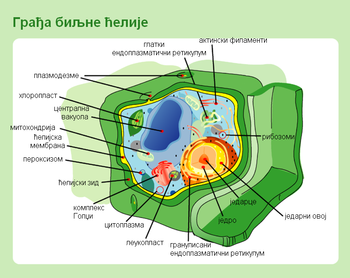 Извор: www.wikipedia.org     12, италик, левопоравнање6. ПрилогПриолог 1. Слика 1: Насловна страна матурског рада4Прилог 2.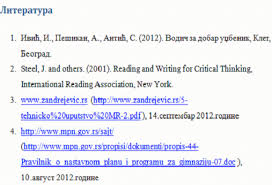 Слика 2. Пример изгледа странице са литературом на крају рада Абиотички факториАбиотички факториКЛИМАТСКИтоплота, светлост, влажност, вода, притисак, покрети ваздухаХЕМИЈСКИконц. хем. активних материја у окружењу, pH, тврдоћа, кондуктивитетОРОГРАФСКИфактори рељефа, модификују вредност/ефекат других еколошких фактораПЕДОЛОШКИбиотички (биолошког порекла) или абиотички